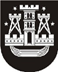 KLAIPĖDOS MIESTO SAVIVALDYBĖS TARYBASPRENDIMAS DĖL KLAIPĖDOS MIESTO SAVIVALDYBĖS TARYBOS 2011 M. SAUSIO 27 D. SPRENDIMO NR. T2-21 „DĖL KLAIPĖDOS MIESTO SAVIVALDYBĖS VISUOMENĖS SVEIKATOS RĖMIMO SPECIALIOSIOS PROGRAMOS SUDARYMO IR VYKDYMO TVARKOS APRAŠO PATVIRTINIMO“ PRIPAŽINIMO NETEKUSIU GALIOS2015 m. balandžio 14 d.  Nr. T2-68KlaipėdaVadovaudamasi Lietuvos Respublikos vietos savivaldos įstatymo 18 straipsnio 1 dalimi ir Klaipėdos miesto savivaldybės 2015–2018 metų visuomenės sveikatos rėmimo specialiosios programos, patvirtintos Klaipėdos miesto savivaldybės tarybos 2015 m. kovo 26 d. sprendimu Nr. T2-42, 26 punktu, Klaipėdos miesto savivaldybės taryba nusprendžia:1. Pripažinti netekusiu galios Klaipėdos miesto savivaldybės tarybos 2011 m. sausio 27 d. sprendimą Nr. T2-21 „Dėl Klaipėdos miesto savivaldybės visuomenės sveikatos rėmimo specialiosios programos sudarymo ir vykdymo tvarkos aprašo patvirtinimo“.2. Skelbti šį sprendimą Teisės aktų registre ir Klaipėdos miesto savivaldybės interneto svetainėje.Savivaldybės meras Vytautas Grubliauskas